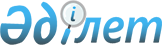 О внесении дополнения в приказ Министра финансов Республики Казахстан от 30 декабря 2008 года № 629 "Об утверждении формы заключения о поступлении валютной выручки и порядка его представления"
					
			Утративший силу
			
			
		
					Приказ Министра финансов Республики Казахстан от 7 июня 2012 года № 287. Зарегистрирован в Министерстве юстиции Республики Казахстан 12 июня 2012 года № 7737. Утратил силу приказом Министра финансов Республики Казахстан от 21 февраля 2018 года № 260 (вводится в действие по истечении десяти календарных дней после дня его первого официального опубликования)
      Сноска. Утратил силу приказом Министра финансов РК от 21.02.2018 № 260 (вводится в действие по истечении десяти календарных дней после дня его первого официального опубликования).
      В целях реализации постановления Правительства Республики Казахстан от 13 декабря 2011 года № 1525 "О некоторых вопросах Карачаганакского проекта" ПРИКАЗЫВАЮ:
      1. Внести в приказ Министра финансов Республики Казахстан от 30 декабря 2008 года № 629 "Об утверждении формы заключения о поступлении валютной выручки и порядка его представления" (зарегистрированный в Реестре государственной регистрации нормативных правовых актов за № 5494, опубликованный в газете "Юридическая газета" от 20 марта 2009 года № 42 (1639)) следующее дополнение:
      дополнить пунктом 3-1 следующего содержания:
      "3-1. Положения пунктов 1 – 3 настоящего приказа не распространяются на налогоплательщиков, осуществляющих деятельность на территории Республики Казахстан в рамках окончательного соглашения о разделе продукции, для которых заключением о поступлении валютной выручки являются представленные налогоплательщиком в органы налоговой службы, нотариально заверенные копии выписок с совместного банковского счета, открытого в соответствии с окончательным соглашением о разделе продукции.".
      2. Налоговому комитету Министерства финансов Республики Казахстан (Джумадильдаев А.С.) обеспечить государственную регистрацию настоящего приказа в Министерстве юстиции Республики Казахстан и его последующее официальное опубликование в средствах массовой информации.
      3. Настоящий приказ вводится в действие со дня его государственной регистрации в Министерстве юстиции Республики Казахстан.
      СОГЛАСОВАНО
      Председатель
      Национального Банка
      Республики Казахстан
      ________ Марченко Г.А.
      7 июня 2012 года
					© 2012. РГП на ПХВ «Институт законодательства и правовой информации Республики Казахстан» Министерства юстиции Республики Казахстан
				
Министр финансов
Республики Казахстан
Б. Жамишев